MondayTuesdayWednesdayWednesdayThursday FridayTopicThis week we are learning about sea creatures.See if you can identify, from the clues, which sea creature is being revealed. (see blog power point)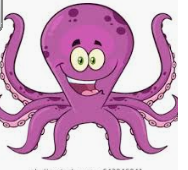 Wellbeing.Spot the difference (seaside theme on blog )Wellbeing.Spot the difference (seaside theme on blog )Topic Octopus factsCan you draw an octopus and write some facts about it?https://www.youtube.com/watch?v=0u6jV9mkFuY#:~:text=all%20right%20so%20octopuses%20are,did%20you%20know%20an%20octopus.Wellbeing.Using recycling materials or old bits of materials around the house design and make a sea creature.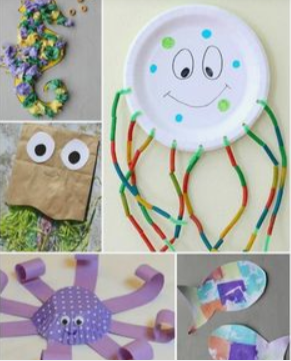 Topicsharkshttps://www.youtube.com/watch?v=VaRHVd9s3jstell your grown up what you have learned about sharks.